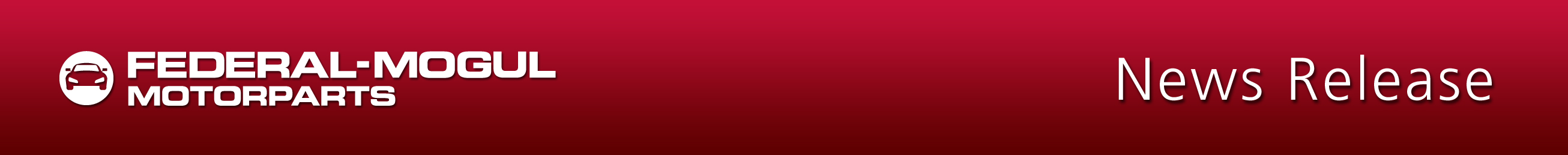 The importance of regular vehicle servicing and preventative maintenanceVehicle owners in South Africa can fulfil all of their service and maintenance needs using a comprehensive range of Champion aftermarket products that are backed-up by regular training and after-sales care and support. 04 November 2016: Federal-Mogul Motorparts, a division of Federal-Mogul Holdings Corporation (NASDAQ: FDML) today announced the importance of regular servicing and preventative maintenance of vehicles to ensure greater safety and long-term cost savings. Federal-Mogul Motorparts Technical Advisor Albertus Steyn points out that significant value can be added onto a vehicle that is regularly serviced and maintained. “A vehicle in a good, roadworthy condition is not only safe and reliable; it also has greater resale value too.”Poor vehicle maintenance is a prevalent issue in South Africa, admits Steyn. “The average age of the vehicle park in South Africa is 12 years, which is much higher than most developed countries. Consequently, many car owners drive their vehicles to 300 000 km and beyond without taking the necessary care. This is not only dangerous, but costly in the long-term too.”Federal-Mogul Motorparts’ comprehensive range of Champion aftermarket products – which include wiper blades, filters and spark plugs – are compatible with the vast majority of vehicles currently on the road in South Africa. Marketing Director for Middle East & Africa, Siya Khuzwayo, states that the company is committed to aftermarket training.  “Whether its general product or fitment training, we try to get the message out there that maintenance boils down to road safety too. This is an ongoing initiative that is not limited to specific timeframes. At fitment centres, for example, we revisit wiper blade fitment training material regularly, as effective wiper blades save lives in inclement weather,” he points out. With regards to filtration and spark plugs, preventative maintenance and regular servicing ensures a prolonged engine lifespan. Khuzwayo stresses the importance of looking to the long-term, and not simply at short-term savings. “It is short-sighted to only focus on initial savings, when the long-term outcome could result in tens of thousands of rand being spent to recondition a motor, all because simple maintenance and servicing was avoided,” he continues. Khuzwayo observes that, in addition to ageing, the South African vehicle park is also measurably larger than most other markets. “When compared to Europe, there is a much larger variety of manufacturers, which makes it more challenging to cater for the entire market, in terms of research and development and stockholding.”Despite this challenge, Khuzwayo insists that Federal-Mogul Motorparts caters to at least 90 percent of South African vehicles. “Some competitors, for example, only make filters or ignition products, while we manufacture components across the whole engine. The Federal-Mogul Motorparts team boasts an in-depth understanding of engines and their requirements.”Steyn highlights the fact that the company manufactures and supplies products based on that understanding. “We do not merely focus on a single component, but rather the entire solution. This provides end-users with the peace-of-mind that they can replace all of their parts with tried-and-trusted Federal-Mogul products, rather than going through a number of different brands. Ultimately, vehicle owners can turn to Federal-Mogul for the complete solution,” he concludes. About Federal-MogulFederal-Mogul Holdings Corporation (NASDAQ: FDML) is a leading global supplier of products and services to the world’s manufacturers and servicers of vehicles and equipment in the automotive, light, medium and heavy-duty commercial, marine, rail, aerospace, power generation and industrial markets. The company’s products and services enable improved fuel economy, reduced emissions and enhanced vehicle safety.Federal-Mogul operates two independent business divisions, each with a chief executive officer reporting to Federal-Mogul's Board of Directors. Federal-Mogul Motorparts sells and distributes a broad portfolio of products through more than 20 the world’s most recognized brands in the global vehicle aftermarket, while also serving original equipment vehicle manufacturers. The company’s aftermarket brands include BERU®* ignition systems; Champion® spark plugs, wipers and filters; AE®, FP Diesel®, Goetze®, Glyco®, Nüral® and Payen® engine products; MOOG® steering and suspension parts; and Ferodo®, Wagner®, Beral®, Necto®, Duron®, Jurid®, Stop® and Abex® brake products. Federal-Mogul Powertrain designs and manufactures original equipment powertrain components and systems protection products for automotive, heavy-duty, industrial and marine applications. Federal-Mogul was founded in Detroit in 1899 and maintains its worldwide headquarters in Southfield, Michigan. The company employs more than 45,000 people in 34 countries. For more information, please visit www.federalmogul.com.*BERU is a registered trademark of BorgWarner Ludwigsburg GmbH###CONTACT: 		Place FMSA City West Contact Details here